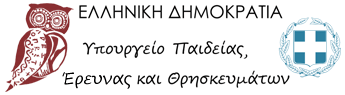 ΠρόσκλησηΗ Ειδική Υπηρεσία Εφαρμογής Εκπαιδευτικών Δράσεων (ΕΥΕ ΕΔ)του Υπουργείου  Παιδείας, Έρευνας και Θρησκευμάτων (ΥΠ.Π.Ε.Θ.),σας προσκαλείτην Πέμπτη 29 Οκτωβρίου 2015 και ώρα 9:30-17:00,στην Κεντρική Εκδήλωση ολοκλήρωσης των έργων της Κατηγορίας Πράξης«Ανάπτυξη Ψηφιακού Εκπαιδευτικού Υλικού – Ψηφιακή Βάση Γνώσεων –Υποδομές για ένα Ψηφιακό Σχολείο – Ψηφιακό Υλικό για τα Σχολεία»,του Ε.Π. «Εκπαίδευση και Δια Βίου Μάθηση», ΕΣΠΑ 2007 – 2013,στην Κ. Υ. του Υπουργείου Παιδείας, Έρευνας και ΘρησκευμάτωνΑνδρέα Παπανδρέου 37, 15180 ΜαρούσιΑίθουσα  «Jacqueline de Romilly»  (ισόγειο)Η παρουσία σας θα είναι ιδιαίτερη τιμή για εμάς